LENT 2 - REPENT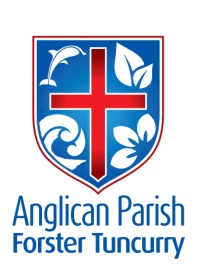 17TH  MARCH, 2019.PARISH NEWSLETTER“Our citizenship is in heaven, and it is from there that we are expecting a Saviour, our Lord Jesus Christ.  Philippians 3.20COMBINED PARISH SERVICE 9.30am FORSTER – to-dayAs we gather to-gether as a parish family let us give thanks to God for prayers answered as we continue to have faith in Jesus and connect meaningfully to inspire hope and transformed lives.ANNUAL GENERAL MEETING will follow morning tea.SUNDAY, 31ST MARCH This Sunday will be normal times and places as we are holding our combined parish worship this morning.SEDER MEALThursday 18th April, a Passover Meal on the eve of Good Friday, mark the date, details soonish.  There is a need for a coordinator for this shared meal, to organise people beforehand setting up, help with the meal and then a group of parishioners to assist with the clean up.  See Clive please.The Seder Meal – a festive holiday meal actually means “order”.  It is called this because the meal is done in a certain order which takes us from slavery to freedom to commemorate the Exodus from Egypt.MEN’S DINNERThe next Men’s Dinner is being held on Tuesday, 2nd April at St. Alban’s Hall, 6.00pm for 6.30pm, $15 each plus drinks.  The presentation will be “ A Missionary in PNG” by David Foster.  Lists at all churches, or phone the office.OUR MISSION FOCUS FOR MARCH IS BCABush Church Aid has a heart for people living in remote and regional Australia. Pray for our Field Staff as they serve their communities and reach Australia for Christ.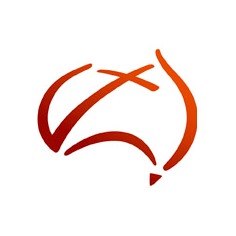 Never Too Far, Never Too Few – 100 years of BCADuring the month of March Suellen counts the monies that you have collected in your BCA boxes, so bring them in this month and keep Suellen busy.  Mission box always available for extra monies.Monday 18th – Southern Beaches, Jamie & Claire Bester & familyTuesday 19th – Brighton, Chris & Naomi Duff & familyWednesday 20th – Gulargambone School Chaplain, Alfrene & Andrew           			WrightThursday 21st – Gilgandra School Chaplaincy, Ayumi & Peter Tamsett &          			familyFriday 22nd – Yass/Bookham, Helen & Doug PaintingSaturday 23rd – James & Brittany DaymondBUNNINGS BBQSaturday, 30th March list for the volunteers on the day on the notice board at St. Alban’s.  It would be great to have an extra person to collect gear from St. Alban’s kitchen (list supplied) this can be done on the Friday at any time, delivered to the BBQ at Bunnings at 8am on the Saturday, then collected at the end of the day and taken back to St. Alban’s.Also, at 8am on the Saturday of the BBQ the purchase of four (4) bags of ice loaves of bread and maybe even sausages.  Talk to Clive about it.SAMARITANS DONATIONSFor the month of March we are suggesting TOILETRIES all sorts of gear that you use in the bathroom – for the whole family – from babies to adults.  CORRECTION…. ApologiesRev’d. James Brooks’ visit to our country centres has had to be delayed due to a change in circumstances.10am ROSTER at St. Alban’sPhillip Castle is now organising the roster from April onwards.  If you would enjoy being part of welcoming, bible reading, technical, offertory or morning tea have a talk to Phillip.MEMBERS OF OUR CHURCH COMMUNITY AND FRIENDS WITH ONGOING NEEDS Ella Engel, Jenny Lawson, George Hodgson, Keith Roach, Michelle, Nadia Maybury, Lyn Thompson, Marion & Peter Roberts, Isabel McBride, Margaret Burrows.We commend to God’s keeping Margaret Worth who has  recently died, and we pray for those who mourn her passing.We remember with thanks those whom we have loved whose anniversary occurs at this time Terry Bowd and Rhonda Groves.PARISH NEWSJanet Lawrence will be producing the PN for the next four (4) weeks, Sundays 24th & 31st March, 7th & 14th April. Do you feel excited about the PN?  Pray it through and let Rev’d Mark know if you are interested in giving the Parish News a “face-lift” – it would be rather good to have a change (oops! That’s the C word)AN ARMCHAIR PILGRIMAGE – A Lenten ReflectionFree copies in all churchesBread for the journey.  A Christian pilgrimage is both a physical expression of a desire to follow Jesus, and an inward spiritual journey.  This requires not just an abundant supply of high-energy snacks, but more lasting spiritual food.  During the season of Lent we are reminded that Jesus describes himself as the Living Bread.  The deepest and most enduring sustenance in your life will come from Him.THE ISRAELI LUNCHWhat an amazing journey our five parishioners experienced!  You almost felt as if you were actually visiting Israel with them.  And, of course, our special meal – some parishioners thought that maybe just the one meal was ok!  But others relished the new tastes.Read Philippians 1 – Prayer No. 397.God, we give you thanks for the life and teaching of your servant Paul,Who stopped at nothing to see your message preached;Who suffered in chains for your sake and died for your cause;Who sought to lead by example,And who placed faith in others to drive the gospel on.We thank you for his life and the chance to read about it.Even more we praise you because his efforts were not in vain;Because the good news he preached wasn’t an idea, but truth:Jesus Christ really did die, really was raised, really does live.From 500 prayers for Young People by Martin Saunders.Senior Minister/Rector:	 Rev’d Mark Harris			0425 265 547			revmarkharris@icloud.comFamily’s Minister:		Rev’d James Brooks			0411 335 087			jamesknac@gmail.comPriest in Local Mission:	 Rev Helen Quinn			0427 592 723			rqu783662@bigpond.com 	Parish Office:		St. Alban’s Anglican Church:		5543 7683  			info@forsteranglican.com Parish Secretary:		Judy Hall		         		0400 890 728Op Shop:			Head St Car park			6555 4267 Book Shop:		bookshop@forsteranglican.com		5543 7683Parish Website: 		www.forsteranglican.com  Fb:			Anglican Parish of Forster-Tuncurry.Items for Parish News:	Janet Lawrence 6554 5981, 0448 502 684 or Parish Office 5543 7683 by noon Wed, Thanks.